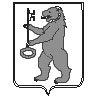 БАЛАХТОНСКИЙ СЕЛЬСКИЙ СОВЕТ ДЕПУТАТОВКОЗУЛЬСКОГО РАЙОНАКРАСНОЯРСКОГО КРАЯРЕШЕНИЕ   30.12.2022                                        с. Балахтон                                          № 20-135р Об уточнении  бюджета  муниципального образования Балахтонский сельсовет на 2022 год и плановый период 2023-2024 годовНа основании статьи 96 пункта 2 статьи 232 Бюджетного кодекса Российской Федерации, пункта 14 статьи 48 Устава Балахтонского сельсовета Козульского района Красноярского края, в соответствии со статьей 31 Положения о бюджетном процессе в Балахтонском сельсовете, Балахтонский сельский Совет депутатов РЕШИЛ:1. Внести в решение Балахтонского сельского Совета депутатов от 23.12.2021 № 11-81р  «О бюджете  муниципального образования  Балахтонский сельсовет на 2022 год и плановый период 2023-2024 годов» следующие изменения:	1.1. В статье 1. «Основные характеристики бюджета сельсовета на 2022 год и плановый период 2023-2024 годов»:	- в подпункте 1 «Общий объем доходов бюджета»: цифры «14 087 119,56» изменить на «13 843 994,56».	- в подпункте 2  «Общий объем расходов бюджета» цифры «14 192 769,82» изменить на «13 949 644,82».1.2. Приложения 1,3,4,5,6,8 изложить в новой редакции согласно приложениям 1,3,4,5,6,8 к настоящему Решению.2. Настоящее Решение подлежит опубликованию в местном периодическом издании «Балахтонские вести»3.  Настоящее Решение вступает в силу в день, следующий за днем его официального опубликования.Председатель Балахтонского сельского Совета депутатов                                           Е.А. ГардтГлава Балахтонского сельсовета                                                                      В.А. МецгерПРИЛОЖЕНИЕ 3к Решению Балахтонского сельского Совета депутатовот 30.12.2022г. № 20-135рДоходы бюджета Балахтонского сельсовета на 2022 год ПРИЛОЖЕНИЕ 4к Решению Балахтонского сельского Совета депутатовот 30.12.2022 № 20-135рРаспределение бюджетных ассигнований по разделам, подразделам бюджетной классификации расходов бюджетов Российской Федерации на 2022 год 	ПРИЛОЖЕНИЕ  5к Решению Балахтонского сельского Совета депутатовот 30.12.2022 № 20-135рВедомственная структура росписи расходов бюджета Балахтонского сельсовета на 2022 год ПРИЛОЖЕНИЕ  6к Решению Балахтонского сельского Совета депутатовот 30.12.2022 № 20-135рРаспределение бюджетных ассигнований по целевым статьям (муниципальным программам Балахтонского сельсовета и непрограммным направлениям деятельности), группам и подгруппам видов расходов, разделам, подразделам классификации расходов бюджета на 2022годПРИЛОЖЕНИЕ  8к Решению Балахтонского сельского Совета депутатовот 30.12.2022 № 20-135рРаспределение субсидий, субвенций, иных межбюджетных трансфертов бюджету сельсовета на 2022 год ПРИЛОЖЕНИЕ 1ПРИЛОЖЕНИЕ 1к Решению Балахтонского сельского Совета депутатов от 30.12.2022№ 20-135рк Решению Балахтонского сельского Совета депутатов от 30.12.2022№ 20-135рк Решению Балахтонского сельского Совета депутатов от 30.12.2022№ 20-135рк Решению Балахтонского сельского Совета депутатов от 30.12.2022№ 20-135рк Решению Балахтонского сельского Совета депутатов от 30.12.2022№ 20-135рИсточники внутреннего финансирования дефицита бюджета сельсовета в 2022 году и плановом периоде 2023-2024 годовИсточники внутреннего финансирования дефицита бюджета сельсовета в 2022 году и плановом периоде 2023-2024 годовИсточники внутреннего финансирования дефицита бюджета сельсовета в 2022 году и плановом периоде 2023-2024 годовИсточники внутреннего финансирования дефицита бюджета сельсовета в 2022 году и плановом периоде 2023-2024 годовИсточники внутреннего финансирования дефицита бюджета сельсовета в 2022 году и плановом периоде 2023-2024 годовИсточники внутреннего финансирования дефицита бюджета сельсовета в 2022 году и плановом периоде 2023-2024 годовИсточники внутреннего финансирования дефицита бюджета сельсовета в 2022 году и плановом периоде 2023-2024 годовИсточники внутреннего финансирования дефицита бюджета сельсовета в 2022 году и плановом периоде 2023-2024 годовИсточники внутреннего финансирования дефицита бюджета сельсовета в 2022 году и плановом периоде 2023-2024 годов(руб.)(руб.)№ строкиКодНаименование кода поступлений в бюджет, группы, подгруппы, статьи, подстатьи, элемента, подвида, аналитической группы вида источников финансирования дефицитов бюджетовНаименование кода поступлений в бюджет, группы, подгруппы, статьи, подстатьи, элемента, подвида, аналитической группы вида источников финансирования дефицитов бюджетовНаименование кода поступлений в бюджет, группы, подгруппы, статьи, подстатьи, элемента, подвида, аналитической группы вида источников финансирования дефицитов бюджетовСуммаСуммаСуммаСумма№ строкиКодНаименование кода поступлений в бюджет, группы, подгруппы, статьи, подстатьи, элемента, подвида, аналитической группы вида источников финансирования дефицитов бюджетовНаименование кода поступлений в бюджет, группы, подгруппы, статьи, подстатьи, элемента, подвида, аналитической группы вида источников финансирования дефицитов бюджетовНаименование кода поступлений в бюджет, группы, подгруппы, статьи, подстатьи, элемента, подвида, аналитической группы вида источников финансирования дефицитов бюджетов2022 год2023 год2023 год2024 год122234451005 0105 00 00 00 0000 000Изменение остатков средств на счетах по учету средств бюджетаИзменение остатков средств на счетах по учету средств бюджетаИзменение остатков средств на счетах по учету средств бюджета105 650,260,00,00,02005 01 05 02 01 10 0000 510Увеличение прочих остатков денежных средств бюджетов сельских поселенийУвеличение прочих остатков денежных средств бюджетов сельских поселенийУвеличение прочих остатков денежных средств бюджетов сельских поселений-13 843 994,56-9 683 308,6-9 683 308,6-9 618 539,13005 01 05 02 01 10 0000 610Уменьшение прочих остатков денежных средств бюджетов сельских поселенийУменьшение прочих остатков денежных средств бюджетов сельских поселенийУменьшение прочих остатков денежных средств бюджетов сельских поселений13 949 644,829 683 308,69 683 308,69 618 539,1ВсегоВсегоВсегоВсегоВсего0,000,000,000,00№ строкиКод классификации доходов бюджетаКод классификации доходов бюджетаКод классификации доходов бюджетаКод классификации доходов бюджетаКод классификации доходов бюджетаКод классификации доходов бюджетаКод классификации доходов бюджетаНаименование кода классификации доходов бюджетаДоходы  бюджета Доходы  бюджета Доходы  бюджета № строкикод группыкод подгруппыкод статьикод подстатьикод элементакод группы подвидакод аналитической группы подвидаНаименование кода классификации доходов бюджетаДоходы  бюджета Доходы  бюджета Доходы  бюджета № строкикод группыкод подгруппыкод статьикод подстатьикод элементакод группы подвидакод аналитической группы подвидаНаименование кода классификации доходов бюджета2022 год2023 год2024 год12345678101112110000000000000000НАЛОГОВЫЕ И НЕНАЛОГОВЫЕ ДОХОДЫ1 356 907,00875 040,00893 410,00210102000010000110НАЛОГ НА ДОХОДЫ ФИЗИЧЕСКИХ ЛИЦ90 520,00100 530,00108 540,00310102010010000110Налог на доходы физических лиц с доходов, источником которых является налоговый агент, за исключением доходов, в отношении которых исчисление и уплата налога осуществляются в соответствии со статьями 227, 227.1 и 228 Налогового кодекса Российской Федерации90 000,00100 000,00108 000,00410102030010000110Налог на доходы физических лиц с доходов, источником которых является налоговый агент, за исключением доходов, в отношении которых исчисление и уплата налога осуществляются в соответствии со статьями 227, 227.1 и 228 Налогового кодекса Российской Федерации520,00530,00540,00510300000000000000НАЛОГИ НА ТОВАРЫ (РАБОТЫ, УСЛУГИ), РЕАЛИЗУЕМЫЕ НА ТЕРРИТОРИИ РОССИЙСКОЙ ФЕДЕРАЦИИ282 400,00289 100,00296 800,00610302231010000110Доходы от уплаты акцизов на дизельное топливо, подлежащие распределению между бюджетами субъектов Российской Федерации и местными бюджетами с учетом установленных дифференцированных нормативов отчислений в местные бюджеты127 700,00129 300,00130 700,00710302241010000110Доходы от уплаты акцизов на моторные масла для дизельных и (или) карбюраторных (инжекторных) двигателей, подлежащие распределению между бюджетами субъектов Российской Федерации и местными бюджетами с учетом установленных дифференцированных нормативов отчислений в местные бюджеты700,00800,00800,00810302251010000110Доходы от уплаты акцизов на автомобильный бензин, подлежащие распределению между бюджетами субъектов Российской Федерации и местными бюджетами с учетом установленных дифференцированных нормативов отчислений в местные бюджеты170 000,00175 000,00182 100,00910302261010000110Доходы от уплаты акцизов на прямогонный бензин, подлежащие распределению между бюджетами субъектов Российской Федерации и местными бюджетами с учетом установленных дифференцированных нормативов отчислений в местные бюджеты-16 000,00-16 000,00-16 800,001010500000000000000НАЛОГИ НА СОВОКУПНЫЙ ДОХОД636 787,00118 000,00118 550,001110503010010000110Единый сельскохозяйственный налог636 787,00118 000,00118 550,001210600000000000000НАЛОГ НА ИМУЩЕСТВО ФИЗИЧЕСКИХ ЛИЦ118 200,00118 210,00118 220,001310601030100000110Налог на имущество физических лиц, взимаемый по ставкам, применяемым к объектам налогообложения, расположенным в границах поселений118 200,00118 210,00118 220,001410606000000000000ЗЕМЕЛЬНЫЙ НАЛОГ229 000,00249 200,00251 300,001510606033100000110Земельный налог с организаций, обладающих земельным участком, расположенным в границах сельских поселений3 000,003 200,003 300,001610606043100000110Земельный налог с организаций, обладающих земельным участком, расположенным в границах сельских поселений226 000,00246 000,00248 000,001711700000000000000ИНИЦИАТИВНЫЕ ПЛАТЕЖИ102 844,000,000,001811715000000000000ИНИЦИАТИВНЫЕ ПЛАТЕЖИ102 844,000,000,001911715030000000150Инициативные платежи102 844,000,000,002011715030100000150Инициативные платежи, зачисляемые в бюджеты сельских поселений102 844,000,000,002111715030100001150Инициативные платежи, зачисляемые в бюджеты сельских поселений от юридических лиц (индивидуальных предпринимателей)71 991,000,000,002211715030100002150Инициативные платежи, зачисляемые в бюджеты сельских поселений от физических лиц30 853,000,000,002320000000000000000БЕЗВОЗМЕЗДНЫЕ ПОСТУПЛЕНИЯ12 384 243,569 211 619,009 100 341,002420200000000000000БЕЗВОЗМЕЗДНЫЕ ПОСТУПЛЕНИЯ ОТ ДРУГИХ БЮДЖЕТОВ БЮДЖЕТНОЙ СИСТЕМЫ РОССИЙСКОЙ ФЕДЕРАЦИИ12 384 243,569 211 619,009 100 341,002520210000000000150Дотации бюджетам бюджетной системы Российской Федерации797 800,00638 200,00638 200,002620215001000000150Дотации на выравнивание бюджетной обеспеченности797 800,00638 200,00638 200,002720215001100000150Дотации бюджетам поселений на выравнивание бюджетной обеспеченности797 800,00638 200,00638 200,002820215001100000150Дотации бюджетам поселений на выравнивание бюджетной обеспеченности из бюджета субъекта Российской Федерации797 800,00638 200,00638 200,002920216000000000150Дотации на выравнивание бюджетной обеспеченности поселений из бюджетов муниципальных районов1 677 950,001 677 950,001 677 950,003020216001000000150Дотации на выравнивание бюджетной обеспеченности поселений из бюджетов муниципальных районов1 677 950,001 677 950,001 677 950,003120216001100000150Дотации на выравнивание бюджетной обеспеченности поселений из бюджетов муниципальных районов1 677 950,001 677 950,001 677 950,003220216001100000150Дотации на выравнивание бюджетной обеспеченности поселений из бюджетов муниципальных районов1 677 950,001 677 950,001 677 950,003320230000000000150Субвенции бюджетам бюджетной системы Российской Федерации4 137,004 007,004 007,003420230024000000150Субвенции местным бюджетам на выполнение передаваемых полномочий субъектов Российской Федерации4 137,004 007,004 007,003520230024100000150Субвенции бюджетам сельских поселений на выполнение передаваемых полномочий субъектов Российской Федерации4 137,004 007,004 007,003620230024107514150Субвенции бюджетам на выполнение передаваемых полномочий по созданию и обеспечению деятельности административных комиссий 4 137,004 007,004 007,003720235118000000150Субвенции бюджетам муниципальных образований края на осуществление  государственных полномочий по первичному воинскому учету на территориях, где отсутствуют военные комиссариаты110 575,30111 278,000,003820235118100000150Субвенции бюджетам муниципальных районов на осуществление  государственных полномочий по первичному воинскому учету на территориях, где отсутствуют военные комиссариаты110 575,30111 278,000,003920240000000000150Иные межбюджетные трансферты9 793 781,266 780 184,006 780 184,004020249999000000150Межбюджетные трансферты, передаваемые бюджетам муниципальных образований  на осуществление части полномочий по решению вопросов местного значения в соответствии с заключенными соглашениями9 793 781,266 780 184,006 780 184,004120249999100000150Иные межбюджетные трансферты на обеспечение сбалансированности бюджетов поселений8 928 815,266 780 184,006 780 184,004220249999107412150Иные межбюджетные трансферты бюджетам поселений на обеспечение первичных мер пожарной безопасности63 333,000,000,004320249999107412150Иные межбюджетные трансферты бюджетам сельских поселений на осуществление расходов, направленных на реализацию мероприятий по поддержке местных инициатив700 000,000,000,004420249999107508150Иные межбюджетные трансферты бюджетам поселений на содержание автомобильных дорог общего пользования местного значения68 951,000,000,004620249999107745150Иные межбюджетные трансферты, бюджетов сельских поселений за содействие развитию налогового потенциала 32 682,000,000,00ВСЕГОВСЕГОВСЕГОВСЕГОВСЕГОВСЕГОВСЕГОВСЕГОВСЕГО13 843 994,5610 086 659,009 993 751,00№ п/пНаименование показателяКБККБК2022 год№ п/пНаименование показателяРазделПодраздел2022 год123451ВСЕГО:13 949 644,822Администрация Балахтонского сельсовета13 949 644,823ОБЩЕГОСУДАРСТВЕННЫЕ ВОПРОСЫ01007 333 498,874Функционирование высшего должностного лица субъекта Российской Федерации и муниципального образования01021 002 106,485Функционирование законодательных (представительных) органов государственной власти и представительных органов муниципальных образований0103886 350,826Функционирование Правительства Российской Федерации, высших исполнительных органов государственной власти субъектов Российской Федерации, местных администраций01044 681 513,457Резервные фонды011110 000,008Другие общегосударственные вопросы0113753 528,129Мобилизационная и вневойсковая подготовка0203110 575,3010НАЦИОНАЛЬНАЯ БЕЗОПАСНОСТЬ И ПРАВООХРАНИТЕЛЬНАЯ ДЕЯТЕЛЬНОСТЬ031 764 525,5211Защита населения и территории от чрезвычайных ситуаций природного и техногенного характера, пожарная безопасность03101 758 525,5212Другие вопросы в области национальной безопасности и правоохранительной деятельности03145 000,0013НАЦИОНАЛЬНАЯ ЭКОНОМИКА04298 386,9714Дорожное хозяйство (дорожные фонды)0409298 386,9715ЖИЛИЩНО-КОММУНАЛЬНОЕ ХОЗЯЙСТВО051 769 914,8516Благоустройство05031 769 914,8517ОБРАЗОВАНИЕ07436 842,3818Молодежная политика0707436 842,3819КУЛЬТУРА, КИНЕМАТОГРАФИЯ082 962 229,6320Культура08012 962 229,63№ п/пНаименование показателяКБККБККБККБККБК2022 год№ п/пНаименование показателяКВСРРазделПодразделКЦСРКВР2022 год123456781ВСЕГО:13 949 644,822Администрация Балахтонского сельсовета13 949 644,823ОБЩЕГОСУДАРСТВЕННЫЕ ВОПРОСЫ016 878 879,164Функционирование высшего должностного лица субъекта Российской Федерации и муниципального образования01021 002 106,485Глава муниципального образования010281100950301 002 106,486Фонд оплаты труда государственных (муниципальных) органов010281100950301001 002 106,487Фонд оплаты труда государственных (муниципальных) органов005010281100950301201 002 106,488Функционирование законодательных (представительных) органов государственной власти и представительных органов муниципальных образований0103886 350,829Депутаты представительного органа муниципального образования01038110095020886 350,8210Фонд оплаты труда государственных (муниципальных) органов01038110095020100886 350,8211Фонд оплаты труда государственных (муниципальных) органов00501038110095020120886 350,8212Функционирование Правительства Российской Федерации, высших исполнительных органов государственной власти субъектов Российской Федерации, местных администраций01044 681 513,4513Аппарат управления органов местного самоуправления010481100950004 677 376,4514Фонд оплаты труда государственных (муниципальных) органов010481100950001003 651 785,2815Фонд оплаты труда государственных (муниципальных) органов005010481100950001203 651 785,2816Прочая закупка товаров, работ и услуг01048110095000200985 476,9817Прочая закупка товаров, работ и услуг00501048110095000240985 476,9818Уплата прочих налогов, сборов0104811009500080040 114,1919Уплата прочих налогов, сборов0050104811009500085040 114,1920Субвенции бюджетам муниципальных образований на выполнение государственных полномочий по созданию и обеспечению деятельности административных комиссий010492100751404 137,0021Прочая закупка товаров, работ и услуг010492100751402004 137,0022Прочая закупка товаров, работ и услуг005010492100751402404 137,0023Резервные фонды011110 000,0024Резервный фонд0111810009280010 000,0025Резервные средства0111810009280080010 000,0026Резервные средства0050111810009280087010 000,0027Другие общегосударственные вопросы0113753 528,1228Обеспечение деятельности в рамках подпрограммы "Благоустройство территории муниципального образования Балахтонский сельсовет"01130110092600746 224,9429Фонд оплаты труда государственных (муниципальных) органов01130110092600100746 224,9430Фонд оплаты труда государственных (муниципальных) органов00501130110092600120746 224,9431Оплата труда занятости населения011301100926507 303,1832Фонд оплаты труда государственных (муниципальных) органов011301100926501007 303,1833Фонд оплаты труда государственных (муниципальных) органов005011301100926501207 303,1834НАЦИОНАЛЬНАЯ ОБОРОНА02110 575,3035Мобилизационная и вневойсковая подготовка0203110 575,3036Осуществление первичного воинского учета на территориях, где отсутствуют военные комиссариаты02039170051180110 575,3037Фонд оплаты труда государственных (муниципальных) органов0203917005118010097 688,5338Фонд оплаты труда государственных (муниципальных) органов0050203917005118012097 688,5339Прочая закупка товаров, работ и услуг0203917005118020012 886,7740Прочая закупка товаров, работ и услуг0050203917005118024012 886,7741НАЦИОНАЛЬНАЯ БЕЗОПАСНОСТЬ И ПРАВООХРАНИТЕЛЬНАЯ ДЕЯТЕЛЬНОСТЬ031 764 525,5242Защита населения и территории от чрезвычайных ситуаций природного и техногенного характера, пожарная безопасность03101 759 525,5243Субсидия на обеспечение первичных мер пожарной безопасности0310014007412063 333,0044Прочая закупка товаров, работ и услуг0310014007412020063 333,0045Прочая закупка товаров, работ и услуг0050310014007412024063 333,0046Обеспечение деятельности в рамках подпрограммы "Обеспечение первичных мер пожарной безопасности на территории Балахтонского сельсовета"031001400926301 692 858,5247Фонд оплаты труда государственных (муниципальных) органов031001400926301001 692 858,5248Фонд оплаты труда государственных (муниципальных) органов005031001400926301201 692 858,5249Софинансирование расходов направленные на обеспечение первичных мер пожарной безопасности031001400S41203 334,0050Прочая закупка товаров, работ и услуг031001400S41202003 334,0051Прочая закупка товаров, работ и услуг005031001400S41202403 334,0052Другие вопросы в области национальной безопасности и правоохранительной деятельности03145 000,0053Обеспечение деятельности в рамках подпрограммы "Профилактика терроризма, экстремизма и транспортной безопасности на территории Балахтонского сельсовета"031401500926405 000,0054Прочая закупка товаров, работ и услуг031401500926402005 000,0055Прочая закупка товаров, работ и услуг005031401500926402405 000,0056НАЦИОНАЛЬНАЯ ЭКОНОМИКА04298 386,9757Дорожное хозяйство (дорожные фонды)0409298 386,9758Субсидии бюджетам муниципальных образований на содержание автомобильных дорог общего пользования местного значения городских округов средств дорожного фонда Красноярского края в рамках подпрограммы "Дороги Красноярья" государственной программы "Развитие транспортной системы Красноярского края"0409012007508068 951,0059Прочая закупка товаров, работ и услуг0409012007508020068 951,0060Прочая закупка товаров, работ и услуг0050409012007508024068 951,0061Обеспечение деятельности в рамках подпрограммы "Модернизация, развитие и содержание автомобильных дорог общего пользования местного значения на территории Балахтонского сельсовета"04090120092610229 435,9762Прочая закупка товаров, работ и услуг04090120092610200229 435,9763Прочая закупка товаров, работ и услуг00504090120092610240229 435,9764ЖИЛИЩНО-КОММУНАЛЬНОЕ ХОЗЯЙСТВО051 769 914,8565Благоустройство05031 769 914,8566Осуществление расходов на реализацию мероприятий по поддержке местных инициатив за счет иных межбюджетных трансфертов из краевого бюджета05030110076410700 000,0067Прочая закупка товаров, работ и услуг05030110076410200700 000,0068Прочая закупка товаров, работ и услуг00505030110076410240700 000,0069Софинансирование расходов направленных на реализацию мероприятий по поддержке местных инициатив за счет средств местного бюджета, юридических лиц (индивидуальных предпринимателей) и физических лиц050301100S6410154 266,0070Прочая закупка товаров, работ и услуг050301100S6410200154 266,0071Прочая закупка товаров, работ и услуг005050301100S6410240154 266,0072Осуществление деятельности в рамках подпрограммы "Энергосбережение и повышение энергетической эффективности, ремонт и содержание сети наружного освещения улиц на территории Балахтонского сельсовета"05030130092620882 966,8573Прочая закупка товаров, работ и услуг05030130092620200192 415,0574Прочая закупка товаров, работ и услуг00505030130092620240192 415,0575Закупка энергетических ресурсов05030130092620200690 551,8076Закупка энергетических ресурсов00505030130092620240690 551,8077Иные межбюджетные трансферты бюджетам сельских поселений за содействие развития налогового потенциала0503811007745032 682,0078Прочая закупка товаров, работ и услуг0503811007745020032 682,0079Прочая закупка товаров, работ и услуг0050503811007745024032 682,0080ОБРАЗОВАНИЕ07436 842,3881Молодежная политика0707436 842,3882Осуществление передаваемых полномочий в области культуры в рамках Муниципальной программы "Осуществление переданных полномочий в области культуры, физической культуры и спорта "07070200092810436 842,3883Иные межбюджетные трансферты07070200092810500436 842,3884Иные межбюджетные трансферты00507070200092810540436 842,3885КУЛЬТУРА, КИНЕМАТОГРАФИЯ082 962 229,6386Культура08012 962 229,6387Осуществление передаваемых полномочий в области физической культуры и спорта в рамках Муниципальной программы "Осуществление переданных полномочий в области культуры, физической культуры и спорта "080102000928202 962 229,6388Иные межбюджетные трансферты080102000928205002 962 229,6389Иные межбюджетные трансферты005080102000928205402 962 229,63№ п/пНаименование показателяКБККБККБККБККБК2022№ п/пНаименование показателяКЦСРКВРКФСРРазделПодраздел2022123456781ВСЕГО:13 949 644,822Муниципальная программа "Комплексные мероприятия по улучшению  качеста жизни  и благосостояния населения на территории муниципального образования Балахтонский сельсовет"01000000004 469 450,553Подпрограмма "Благоустройство территории муниципального образования Балахтонский сельсовет"01100000001 542 375,614Осуществление расходов на реализацию мероприятий по поддержке местных инициатив за счет иных межбюджетных трансфертов из краевого бюджета0110076410700 000,005Закупка товаров, работ и услуг для обеспечения государственных (муниципальных) нужд0110076410200700 000,006Иные закупки товаров, работ и услуг для обеспечения государственных (муниципальных) нужд0110076410240700 000,007Благоустройство01100764102400503700 000,008ЖИЛИЩНО-КОММУНАЛЬНОЕ ХОЗЯЙСТВО0110076410240050305700 000,009Благоустройство011007641024005030503700 000,0010Благоустройство011007641024005030503700 000,0011Обеспечение деятельности в рамках подпрограммы "Благоустройство территории муниципального образования Балахтонский сельсовет"0110092600680 806,4312Расходы на выплаты персоналу в целях обеспечения выполнения функций государственными (муниципальными) органами, казенными учреждениями, органами управления государственными внебюджетными фондами0110092600100680 806,4313Расходы на выплаты персоналу государственных (муниципальных) органов0110092600120680 806,4314Другие общегосударственные вопросы01100926001200113680 806,4315ОБЩЕГОСУДАРСТВЕННЫЕ ВОПРОСЫ0110092600120011301680 806,4316Другие общегосударственные вопросы011009260012001130113680 806,4317Другие общегосударственные вопросы011009260012001130113680 806,4318Оплата труда занятости населения01100926507 303,1819Расходы на выплаты персоналу в целях обеспечения выполнения функций государственными (муниципальными) органами, казенными учреждениями, органами управления государственными внебюджетными фондами01100926501007 303,1820Расходы на выплаты персоналу государственных (муниципальных) органов01100926501207 303,1821Другие общегосударственные вопросы011009265012001137 303,1822ОБЩЕГОСУДАРСТВЕННЫЕ ВОПРОСЫ01100926501200113017 303,1823Другие общегосударственные вопросы0110092650120011301137 303,1824Другие общегосударственные вопросы0110092650120011301137 303,1825Софинансирование расходов направленных на реализацию мероприятий по поддержке местных инициатив за счет средств местного бюджета, юридических лиц (индивидуальных предпринимателей) и физических лиц01100S6410154 266,0026Закупка товаров, работ и услуг для обеспечения государственных (муниципальных) нужд01100S6410200154 266,0027Иные закупки товаров, работ и услуг для обеспечения государственных (муниципальных) нужд01100S6410240154 266,0028Благоустройство01100S64102400503154 266,0029ЖИЛИЩНО-КОММУНАЛЬНОЕ ХОЗЯЙСТВО01100S6410240050305154 266,0030Благоустройство01100S641024005030503154 266,0031Благоустройство01100S641024005030503154 266,0032Подпрограмма "Модернизация, развитие и содержание автомобильных дорог общего пользования местного значения на территории Балахтонского сельсовета"0120000000351 351,0033Субсидии бюджетам муниципальных образований на содержание автомобильных дорог общего пользования местного значения городских округов средств дорожного фонда Красноярского края в рамках подпрограммы "Дороги Красноярья" государственной программы "Развитие транспортной системы Красноярского края"012007508068 951,0034Закупка товаров, работ и услуг для обеспечения государственных (муниципальных) нужд012007508020068 951,0035Иные закупки товаров, работ и услуг для обеспечения государственных (муниципальных) нужд012007508024068 951,0036Дорожное хозяйство (дорожные фонды)0120075080240040968 951,0037НАЦИОНАЛЬНАЯ ЭКОНОМИКА012007508024004090468 951,0038Дорожное хозяйство (дорожные фонды)01200750802400409040968 951,0039Дорожное хозяйство (дорожные фонды)01200750802400409040968 951,0040Обеспечение деятельности в рамках подпрограммы "Модернизация, развитие и содержание автомобильных дорог общего пользования местного значения на территории Балахтонского сельсовета"0120092610229 435,9741Закупка товаров, работ и услуг для обеспечения государственных (муниципальных) нужд0120092610200229 435,9742Иные закупки товаров, работ и услуг для обеспечения государственных (муниципальных) нужд0120092610240229 435,9743Дорожное хозяйство (дорожные фонды)01200926102400409229 435,9744НАЦИОНАЛЬНАЯ ЭКОНОМИКА0120092610240040904229 435,9745Дорожное хозяйство (дорожные фонды)012009261024004090409229 435,9746Дорожное хозяйство (дорожные фонды)012009261024004090409229 435,9747Подпрограмма "Энергосбережение и повышение энергетической эффективности, ремонт и содержание сети наружного освещения улиц на территории Балахтонского сельсовета"0130000000882 966,8548Осуществление деятельности в рамках подпрограммы "Энергосбережение и повышение энергетической эффективности, ремонт и содержание сети наружного освещения улиц на территории Балахтонского сельсовета"0130092620882 966,8549Закупка товаров, работ и услуг для обеспечения государственных (муниципальных) нужд0130092620200882 966,8550Иные закупки товаров, работ и услуг для обеспечения государственных (муниципальных) нужд0130092620240882 966,8551Благоустройство01300926202400503882 966,8552ЖИЛИЩНО-КОММУНАЛЬНОЕ ХОЗЯЙСТВО0130092620240050305882 966,8553Благоустройство013009262024005030503882 966,8554Благоустройство013009262024005030503882 966,8555Подпрограмма "Обеспечение первичных мер пожарной безопасности на территории Балахтонского сельсовета"01400000001 687 757,0956Субсидия на обеспечение первичных мер пожарной безопасности014007412063 333,0057Закупка товаров, работ и услуг для обеспечения государственных (муниципальных) нужд014007412020063 333,0058Иные закупки товаров, работ и услуг для обеспечения государственных (муниципальных) нужд014007412024063 333,0059Защита населения и территории от чрезвычайных ситуаций природного и техногенного характера, пожарная безопасность0140074120240031063 333,0060НАЦИОНАЛЬНАЯ БЕЗОПАСНОСТЬ И ПРАВООХРАНИТЕЛЬНАЯ ДЕЯТЕЛЬНОСТЬ014007412024003100363 333,0061Защита населения и территории от чрезвычайных ситуаций природного и техногенного характера, пожарная безопасность01400741202400310031063 333,0062Защита населения и территории от чрезвычайных ситуаций природного и техногенного характера, пожарная безопасность01400741202400310031063 333,0063Обеспечение деятельности в рамках подпрограммы "Обеспечение первичных мер пожарной безопасности на территории Балахтонского сельсовета"01400926301 621 090,0964Расходы на выплаты персоналу в целях обеспечения выполнения функций государственными (муниципальными) органами, казенными учреждениями, органами управления государственными внебюджетными фондами01400926301001 692 858,5265Расходы на выплаты персоналу государственных (муниципальных) органов01400926301201 692 858,5266Защита населения и территории от чрезвычайных ситуаций природного и техногенного характера, пожарная безопасность014009263012003101 692 858,5267НАЦИОНАЛЬНАЯ БЕЗОПАСНОСТЬ И ПРАВООХРАНИТЕЛЬНАЯ ДЕЯТЕЛЬНОСТЬ01400926301200310031 692 858,5268Защита населения и территории от чрезвычайных ситуаций природного и техногенного характера, пожарная безопасность0140092630120031003101 692 858,5269Защита населения и территории от чрезвычайных ситуаций природного и техногенного характера, пожарная безопасность0140092630120031003101 692 858,5270Софинансирование расходов направленные на обеспечение первичных мер пожарной безопасности01400S41203 334,0071Закупка товаров, работ и услуг для обеспечения государственных (муниципальных) нужд01400S41202003 334,0072Иные закупки товаров, работ и услуг для обеспечения государственных (муниципальных) нужд01400S41202403 334,0073Защита населения и территории от чрезвычайных ситуаций природного и техногенного характера, пожарная безопасность01400S412024003103 334,0074НАЦИОНАЛЬНАЯ БЕЗОПАСНОСТЬ И ПРАВООХРАНИТЕЛЬНАЯ ДЕЯТЕЛЬНОСТЬ01400S41202400310033 334,0075Защита населения и территории от чрезвычайных ситуаций природного и техногенного характера, пожарная безопасность01400S4120240031003103 334,0076Защита населения и территории от чрезвычайных ситуаций природного и техногенного характера, пожарная безопасность01400S4120240031003103 334,0077Подпрограмма "Профилактика терроризма, экстремизма и транспортной безопасности на территории Балахтонского сельсовета"01500000005 000,0078Обеспечение деятельности в рамках подпрограммы "Профилактика терроризма, экстремизма и транспортной безопасности на территории Балахтонского сельсовета"01500926405 000,0079Закупка товаров, работ и услуг для обеспечения государственных (муниципальных) нужд01500926402005 000,0080Иные закупки товаров, работ и услуг для обеспечения государственных (муниципальных) нужд01500926402405 000,0081Другие вопросы в области национальной безопасности и правоохранительной деятельности015009264024003145 000,0082НАЦИОНАЛЬНАЯ БЕЗОПАСНОСТЬ И ПРАВООХРАНИТЕЛЬНАЯ ДЕЯТЕЛЬНОСТЬ01500926402400314035 000,0083Другие вопросы в области национальной безопасности и правоохранительной деятельности0150092640240031403145 000,0084Другие вопросы в области национальной безопасности и правоохранительной деятельности0150092640240031403145 000,0085Муниципальная программа "Осуществление переданных полномочий в области культуры, физической культуры и спорта "02000000003 399 072,0186Осуществление передаваемых полномочий в области культуры в рамках Муниципальной программы "Осуществление переданных полномочий в области культуры, физической культуры  и спорта "0200092810436 842,3887Межбюджетные трансферты0200092810500436 842,3888Иные межбюджетные трансферты0200092810540436 842,3889Молодежная политика02000928105400707436 842,3890ОБРАЗОВАНИЕ0200092810540070707436 842,3891Молодежная политика020009281054007070707436 842,3892Молодежная политика020009281054007070707436 842,3893Осуществление передаваемых полномочий в области физической культуры и спорта в рамках Муниципальной программы "Осуществление переданных полномочий в области культуры, физической культуры и спорта "02000928202 962 229,6394Межбюджетные трансферты02000928205002 962 229,6395Иные межбюджетные трансферты02000928205402 962 229,6396Культура020009282054008012 962 229,6397КУЛЬТУРА, КИНЕМАТОГРАФИЯ02000928205400801082 962 229,6398Культура0200092820540080108012 962 229,6399Культура0200092820540080108012 962 229,63100Непрограмнные мероприятия81000000005 976 189,55101Резервный фонд810009280010 000,00102Иные бюджетные ассигнования810009280080010 000,00103Резервные средства810009280087010 000,00104Резервные фонды8100092800870011110 000,00105ОБЩЕГОСУДАРСТВЕННЫЕ ВОПРОСЫ810009280087001110110 000,00106Резервные фонды81000928008700111011110 000,00107Резервные фонды81000928008700111011110 000,00108Иные межбюджетные трансферты бюджетам сельских поселений за содействие развития налогового потенциала811007745032 682,00109Закупка товаров, работ и услуг для обеспечения государственных (муниципальных) нужд811007745020032 682,00110Иные закупки товаров, работ и услуг для обеспечения государственных (муниципальных) нужд811007745024032 682,00111Благоустройство8110077450240050332 682,00112ЖИЛИЩНО-КОММУНАЛЬНОЕ ХОЗЯЙСТВО811007745024005030532 682,00113Благоустройство81100774502400503050332 682,00114Благоустройство81100774502400503050332 682,00115Аппарат управления органов местного самоуправления81100950004 300 005,66116Расходы на выплаты персоналу в целях обеспечения выполнения функций государственными (муниципальными) органами, казенными учреждениями, органами управления государственными внебюджетными фондами81100950001003 274 414,49117Расходы на выплаты персоналу государственных (муниципальных) органов81100950001203 651 785,28118Функционирование Правительства Российской Федерации, высших исполнительных органов государственной власти субъектов Российской Федерации, местных администраций811009500012001043 651 785,28119ОБЩЕГОСУДАРСТВЕННЫЕ ВОПРОСЫ81100950001200104013 651 785,28120Функционирование Правительства Российской Федерации, высших исполнительных органов государственной власти субъектов Российской Федерации, местных администраций8110095000120010401043 651 785,28121Функционирование Правительства Российской Федерации, высших исполнительных органов государственной власти субъектов Российской Федерации, местных администраций8110095000120010401043 651 785,28122Закупка товаров, работ и услуг для обеспечения государственных (муниципальных) нужд8110095000200985 476,98123Иные закупки товаров, работ и услуг для обеспечения государственных (муниципальных) нужд8110095000240985 476,98124Функционирование Правительства Российской Федерации, высших исполнительных органов государственной власти субъектов Российской Федерации, местных администраций81100950002400104985 476,98125ОБЩЕГОСУДАРСТВЕННЫЕ ВОПРОСЫ8110095000240010401985 476,98126Функционирование Правительства Российской Федерации, высших исполнительных органов государственной власти субъектов Российской Федерации, местных администраций811009500024001040104985 476,98127Функционирование Правительства Российской Федерации, высших исполнительных органов государственной власти субъектов Российской Федерации, местных администраций811009500024001040104985 476,98128Иные бюджетные ассигнования811009500080040 114,19129Уплата налогов, сборов и иных платежей811009500085040 114,19130Функционирование Правительства Российской Федерации, высших исполнительных органов государственной власти субъектов Российской Федерации, местных администраций8110095000850010440 114,19131ОБЩЕГОСУДАРСТВЕННЫЕ ВОПРОСЫ811009500085001040140 114,19132Функционирование Правительства Российской Федерации, высших исполнительных органов государственной власти субъектов Российской Федерации, местных администраций81100950008500104010440 114,19133Функционирование Правительства Российской Федерации, высших исполнительных органов государственной власти субъектов Российской Федерации, местных администраций81100950008500104010440 114,19134Депутаты представительного органа муниципального образования8110095020886 350,82135Расходы на выплаты персоналу в целях обеспечения выполнения функций государственными (муниципальными) органами, казенными учреждениями, органами управления государственными внебюджетными фондами8110095020100886 350,82136Расходы на выплаты персоналу государственных (муниципальных) органов8110095020120886 350,82137Функционирование законодательных (представительных) органов государственной власти и представительных органов муниципальных образований81100950201200103886 350,82138ОБЩЕГОСУДАРСТВЕННЫЕ ВОПРОСЫ8110095020120010301886 350,82139Функционирование законодательных (представительных) органов государственной власти и представительных органов муниципальных образований811009502012001030103886 350,82140Функционирование законодательных (представительных) органов государственной власти и представительных органов муниципальных образований811009502012001030103886 350,82141Глава муниципального образования81100950301 002 106,48142Расходы на выплаты персоналу в целях обеспечения выполнения функций государственными (муниципальными) органами, казенными учреждениями, органами управления государственными внебюджетными фондами81100950301001 002 106,48143Расходы на выплаты персоналу государственных (муниципальных) органов81100950301201 002 106,48144Функционирование высшего должностного лица субъекта Российской Федерации и муниципального образования811009503012001021 002 106,48145ОБЩЕГОСУДАРСТВЕННЫЕ ВОПРОСЫ81100950301200102011 002 106,48146Функционирование высшего должностного лица субъекта Российской Федерации и муниципального образования8110095030120010201021 002 106,48147Функционирование высшего должностного лица субъекта Российской Федерации и муниципального образования8110095030120010201021 002 106,48148Осуществление первичного воинского учета на территориях, где отсутствуют военные комиссариаты9170051180110 575,30149Расходы на выплаты персоналу в целях обеспечения выполнения функций государственными (муниципальными) органами, казенными учреждениями, органами управления государственными внебюджетными фондами917005118010097 688,53150Расходы на выплаты персоналу государственных (муниципальных) органов917005118012097 688,53151Мобилизационная и вневойсковая подготовка9170051180120020397 688,53152НАЦИОНАЛЬНАЯ ОБОРОНА917005118012002030297 688,53153Мобилизационная и вневойсковая подготовка91700511801200203020397 688,53154Мобилизационная и вневойсковая подготовка91700511801200203020397 688,53155Закупка товаров, работ и услуг для обеспечения государственных (муниципальных) нужд917005118020012 886,77156Иные закупки товаров, работ и услуг для обеспечения государственных (муниципальных) нужд917005118024012 886,77157Мобилизационная и вневойсковая подготовка9170051180240020312 886,77158НАЦИОНАЛЬНАЯ ОБОРОНА917005118024002030212 886,77159Мобилизационная и вневойсковая подготовка91700511802400203020312 886,77160Мобилизационная и вневойсковая подготовка91700511802400203020312 886,77161Непрограммные расходы органов судебной власти92000000004 137,00162Субвенции бюджетам муниципальных образований на выполнение государственных полномочий по созданию и обеспечению деятельности административных комиссий92100751404 137,00163Закупка товаров, работ и услуг для обеспечения государственных (муниципальных) нужд92100751402004 137,00164Иные закупки товаров, работ и услуг для обеспечения государственных (муниципальных) нужд92100751402404 137,00165Функционирование Правительства Российской Федерации, высших исполнительных органов государственной власти субъектов Российской Федерации, местных администраций921007514024001044 137,00166ОБЩЕГОСУДАРСТВЕННЫЕ ВОПРОСЫ92100751402400104014 137,00167Функционирование Правительства Российской Федерации, высших исполнительных органов государственной власти субъектов Российской Федерации, местных администраций9210075140240010401044 137,00168Функционирование Правительства Российской Федерации, высших исполнительных органов государственной власти субъектов Российской Федерации, местных администраций9210075140240010401044 137,00№ п/пКБККБКНаименование получателя2022 годКЦСРНаименование КЦСР123451ВСЕГО:979 678,319170051180Осуществление первичного воинского учета на территориях, где отсутствуют военные комиссариаты110 575,3029170051180Осуществление первичного воинского учета на территориях, где отсутствуют военные комиссариатыАдминистрацияБалахтонского сельсовета110 575,3039210075140Субвенции бюджетам муниципальных образований на выполнение государственных полномочий по созданию и обеспечению деятельности административных комиссий4 137,0049210075140Субвенции бюджетам муниципальных образований на выполнение государственных полномочий по созданию и обеспечению деятельности административных комиссийАдминистрацияБалахтонского сельсовета4 137,0058110076410Иные межбюджетные трансферты бюджетам поселений на осуществление расходов направленных на реализацию мероприятий по поддержке местных инициатив700 000,0068110076410Иные межбюджетные трансферты бюджетам поселений на осуществление расходов направленных на реализацию мероприятий по поддержке местных инициативАдминистрацияБалахтонского сельсовета700 000,0070140074120Иные межбюджетные трансферты бюджетам поселений на обеспечение первичных мер пожарной безопасности63 333,0080140074120Иные межбюджетные трансферты бюджетам поселений на обеспечение первичных мер пожарной безопасностиАдминистрацияБалахтонского сельсовета63 333,009012007580Иные межбюджетные трансферты бюджетам поселений на содержание автомобильных дорог общего пользования местного значения68 951,00100120075080Иные межбюджетные трансферты бюджетам поселений на содержание автомобильных дорог общего пользования местного значенияАдминистрацияБалахтонского сельсовета68 951,00139170010340Иные межбюджетные трансферты бюджетам муниципальных образований за содействие развитию налогового потенциала в рамках подпрограммы Содействие  развитию налогового потенциала муниципальных образований32 682,00149170010340Иные межбюджетные трансферты бюджетам муниципальных образований за содействие развитию налогового потенциала в рамках подпрограммы Содействие  развитию налогового потенциала муниципальных образованийАдминистрацияБалахтонского сельсовета32 682,00